ที่ มท ๐๘๑๖.๒/ว						         กรมส่งเสริมการปกครองท้องถิ่น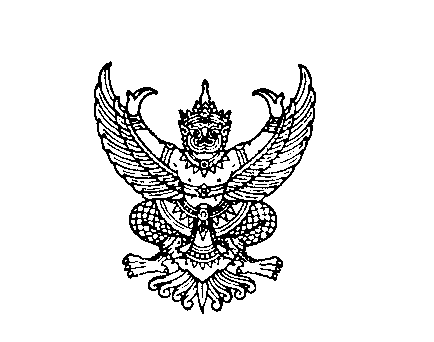 								         ถนนนครราชสีมา เขตดุสิต 								         กทม.  ๑๐๓๐๐						      ธันวาคม  ๒๕๖๑เรื่อง  การตรวจสอบข้อมูลจำนวนนักเรียนในโรงเรียนสังกัดองค์กรปกครองส่วนท้องถิ่นและเด็กเล็ก                  ในศูนย์พัฒนาเด็กเล็กเรียน  ผู้ว่าราชการจังหวัด ทุกจังหวัดสิ่งที่ส่งมาด้วย   ๑. แบบรายงานการตรวจสอบจำนวนนักเรียนในโรงเรียนสังกัดองค์กรปกครองส่วนท้องถิ่น (แบบ ๑)  จำนวน ๑ ฉบับ๒. แบบรายงานการตรวจสอบจำนวนเด็กเล็กในศูนย์พัฒนาเด็กเล็กสังกัดองค์กรปกครอง  ส่วนท้องถิ่น (แบบ ๒) จำนวน ๑ ฉบับ  ๓. แบบสรุปรายงานการตรวจสอบจำนวนนักเรียน และเด็กเล็กในสถานศึกษา สังกัดองค์กรปกครองส่วนท้องถิ่น (แบบ ๓) จำนวน ๑ ฉบับด้วยมีการเผยแพร่ข้อมูลผ่านสื่อมวลชน กรณีเจ้าหน้าที่สำนักงานคณะกรรมการป้องกันและปราบปรามการทุจริตในภาครัฐ (ป.ป.ท.) ลงพื้นที่ตรวจสอบนักเรียนที่ไม่มีตัวตนในโรงเรียนสังกัดสำนักงานคณะกรรมการการศึกษาขั้นพื้นฐาน โดยมีการนำรายชื่อมาขอรับเงินอุดหนุนรายหัว ซึ่งสำนักงานคณะกรรมการการศึกษาขั้นพื้นฐาน ได้แต่งตั้งคณะกรรมการลงไปตรวจสอบข้อมูลจำนวนนักเรียนและให้โรงเรียนในสังกัด                เร่งดำเนินการจำหน่ายนักเรียนให้ตรงตามความเป็นจริงกรมส่งเสริมการปกครองท้องถิ่น พิจารณาแล้ว เพื่อป้องกันมิให้มีการทุจริตเบิกจ่ายงบประมาณอันเป็นเท็จจากข้อมูลนักเรียนและเด็กเล็กที่ไม่มีตัวตนอยู่จริง ในสถานศึกษาสังกัดองค์กรปกครองส่วนท้องถิ่น จึงขอให้จังหวัดแจ้งองค์กรปกครองส่วนท้องถิ่นที่มีสถานศึกษาในสังกัด (โรงเรียนหรือ            ศูนย์พัฒนาเด็กเล็ก) ดำเนินการตรวจสอบจำนวนนักเรียนในโรงเรียนสังกัดองค์กรปกครองส่วนท้องถิ่น               และเด็กเล็กในศูนย์พัฒนาเด็กเล็ก ดังนี้๑. ให้องค์กรปกครองส่วนท้องถิ่น นำฐานข้อมูลนักเรียนและเด็กเล็กในระบบข้อมูล     สารสนเทศทางการศึกษาท้องถิ่น (School Information System : SIS) และระบบสารสนเทศทางการศึกษา ศูนย์พัฒนาเด็กเล็กขององค์กรปกครองส่วนท้องถิ่น (Child development center information system : CCIS)        ณ วันที่ ๑๐ พฤศจิกายน ๒๕๖๑ มาดำเนินการตรวจสอบ หากพบว่าข้อมูลไม่ถูกต้องให้ระบุสาเหตุ และบันทึก          ลงในแบบรายงานการตรวจสอบจำนวนนักเรียนในโรงเรียนสังกัดองค์กรปกครองส่วนท้องถิ่น (แบบ ๑)         หรือแบบรายงานการตรวจสอบจำนวนเด็กเล็กในศูนย์พัฒนาเด็กเล็กสังกัดองค์กรปกครองส่วนท้องถิ่น (แบบ ๒) ๒. ให้นายกองค์กรปกครองส่วนท้องถิ่น ปลัดองค์กรปกครองส่วนท้องถิ่น และ ผู้อำนวยการสำนัก/กองการศึกษา หรือผู้ได้รับมอบหมายให้ปฏิบัติหน้าที่ดังกล่าวลงนามรับรองความถูกต้องในแบบรายงานการตรวจสอบจำนวนนักเรียนในโรงเรียนสังกัดองค์กรปกครองส่วนท้องถิ่น (แบบ ๑) หรือ แบบรายงาน      การตรวจสอบจำนวนเด็กเล็กในศูนย์พัฒนาเด็กเล็กสังกัดองค์กรปกครองส่วนท้องถิ่น (แบบ ๒) /3. ให้จังหวัด...-๒-๓. ให้จังหวัดสรุปจำนวนนักเรียนและเด็กเล็กขององค์กรปกครองส่วนท้องถิ่น ตามแบบสรุปรายงานการตรวจสอบจำนวนนักเรียนและเด็กเล็กในสถานศึกษาสังกัดองค์กรปกครองส่วนท้องถิ่น (แบบ ๓)           โดยให้ท้องถิ่นจังหวัดลงนามรับรองการสรุปข้อมูลที่ถูกต้อง พร้อมทั้งจัดส่งรายงานการตรวจสอบตามแบบ 1    แบบ 2 และแบบ 3 ในรูปแบบไฟล์ PDF ที่ปรากฏลายมือชื่อผู้รับรอง และไฟล์ Excel ทางไปรษณีย์อิเล็กทรอนิกส์ dla0816.2@gmail.com ให้กรมส่งเสริมการปกครองท้องถิ่น ภายในวันจันทร์ที่ ๑๗ ธันวาคม ๒๕๖๑ 4. ให้จังหวัดใช้ข้อมูลตามข้อ 3 สุ่มตรวจจำนวนนักเรียนและเด็กเล็กของสถานศึกษา          ในสังกัดองค์กรปกครองส่วนท้องถิ่นเป็นระยะ ๆ หากตรวจสอบพบข้อผิดพลาดหรือการทุจริตใด ๆ ให้ดำเนินการตามกฎหมายกับผู้เกี่ยวข้องโดยเคร่งครัด 	จึงเรียนมาเพื่อโปรดพิจารณาดำเนินการ                                                   ขอแสดงความนับถืออธิบดีกรมส่งเสริมการปกครองท้องถิ่นกองส่งเสริมและพัฒนาการจัดการศึกษาท้องถิ่นกลุ่มงานยุทธศาสตร์การพัฒนาการจัดการศึกษาท้องถิ่นโทร. ๐ ๒๒๔๑ ๙๐๒๑ - ๓ ต่อ ๓๐๒, ๓๐๖โทรสาร  ๐ ๒๒๔๑ ๙๐๒๑ - ๓ ต่อ ๓๑๘ผู้ประสานงาน : นายสุรชัย  ขำมาลัย ๐๘๑ ๔๒๗ ๔๗๐๒                  : นางสาวชัชฎาภรณ์  ว่องไวชัยเจริญ  ๐๖๒ ๗๐๑ ๙๖๓๘  